PERFORMING ARTS – Prep Games and Self Improvement Activities.DANCEFollow the Link to practice your dancing and movement skills.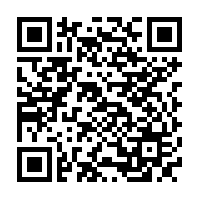 https://family.gonoodle.com/activities/dance-dance-danceDANCEFollow the Link to practice your dancing and movement skills.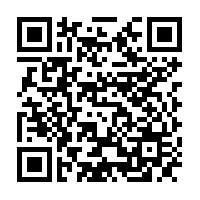 https://family.gonoodle.com/activities/clap-stomp-jumpDANCEFollow the Link to practice your dancing and movement skills.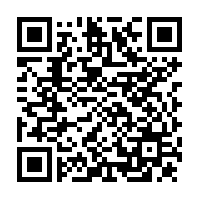 https://family.gonoodle.com/activities/blazer-fresh-dance-tutorial-litefeet DRAMA 
Play with your siblings or parentsPOPCORNEveryone finds themselves a spot and squats down. The facilitator talks the group through the exercise.“Everyone is a piece of corn, the floor is a big pan, and we’re going to make popcorn. We slowly start heating the pan.” As the pan gets hotter, the corn starts to `pop.`  A player `pops` by jumping up, clapping hands above their head, and saying `pop.` Make sure the `popping` starts gradually, `popping` is a group thing, and in the end, `popping` should stop.DRAMA
Play with your siblings or parents
EMOTIONAL MIRRORPlayers are in pairs, facing each other. One talks in gibberish, with a specific emotion (angry, happy, in love, your choice). The other instantly copies the emotion of the first player and speaks in his own gibberish. There is no need to try and copy the other player’s gibberish; both players keep talking—no pausing allowed. After about 10 seconds, the second player changes emotion, and the first one immediately follows.DRAMA
Play with your siblings or parents
SAY IT ANOTHER WAYSee PDF attachments for instructions